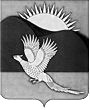 АДМИНИСТРАЦИЯПАРТИЗАНСКОГО МУНИЦИПАЛЬНОГО РАЙОНАПРИМОРСКОГО КРАЯПОСТАНОВЛЕНИЕОб утверждении Порядка взимания и расходованияродительской платы за содержание детей (присмотр и уход)в муниципальных образовательных учреждениях Партизанского муниципального района, реализующих основную образовательную программу дошкольного образования (в новой редакции)В целях приведения нормативных правовых актов в соответствие                   с нормами действующего законодательства, в соответствии с федеральными законами от 29.12.2012 № 273-ФЗ «Об образовании в Российской Федерации», от 06.10.2003 № 131-ФЗ «Об общих принципах организации местного самоуправления в Российской Федерации», Методическими рекомендациями Министерства образования и науки Российской Федерации по реализации полномочий органов государственной власти субъектов Российской Федерации по финансовому обеспечению оказания государственных и муниципальных услуг в сфере дошкольного образования от 31.07.2014 № 08-1002, постановлением Администрации Приморского края от 05.02.2015 № 33-па «О среднем размере родительской платы за присмотр и уход за детьми в государственных, муниципальных образовательных организациях, реализующих образовательную программу дошкольного образования в Приморском крае, на 2014 год», для обеспечения реализации прав граждан на образование, руководствуясь статьями28, 31 Устава Партизанского муниципального района, администрация Партизанского муниципального района2ПОСТАНОВЛЯЕТ:1. Утвердить прилагаемый Порядок взимания и расходования родительской платы за содержание детей (присмотр и уход)                                  в муниципальных образовательных учреждениях Партизанского муниципального района, реализующих основную образовательную программу дошкольного образования (в новой редакции).  2. Признать утратившими силу с 01 апреля 2015 года постановления администрации Партизанского муниципального района Приморского края:- от 18.09.2013 № 884 «О Порядке взимания и расходования родительской платы за содержание детей в муниципальных образовательных учреждениях Партизанского муниципального района, реализующих основную общеобразовательную программу дошкольного образования»;- от 26.03.2014 № 231 «О внесении изменений в Порядок взимания           и расходования родительской платы за содержание детей в муниципальных образовательных учреждениях Партизанского муниципального района, реализующих основную общеобразовательную программу дошкольного образования, утвержденный постановлением администрации Партизанского муниципального района от 18.09.2013 № 884».3. Общему отделу администрации Партизанского муниципального района (Кожухарова) опубликовать настоящее постановление в газете «Золотая Долина» и разместить на официальном сайте администрации Партизанского муниципального района в информационно-телекоммуникационной сети «Интернет» в тематической рубрике «Муниципальные правовые акты». 4. Настоящее постановление вступает в силу со дня опубликования.Глава Партизанскогомуниципального района						       К.К.ЩербаковУТВЕРЖДЕНпостановлением администрацииПартизанского муниципального районаот 30.04.2015 № 315 ПОРЯДОКвзимания и расходования родительской платы за содержание детей (присмотр и уход) в муниципальных образовательных учреждениях Партизанского муниципального района, реализующих образовательную программу дошкольного образования (в новой редакции)Общие положения1.1. Настоящий Порядок определяет механизм взимания и расходования родительской платы за содержание ребенка (присмотр и уход)                               в образовательных учреждениях Партизанского муниципального района, реализующих образовательную программу дошкольного образования (далее - Учреждения, родительская плата).2. Порядок взимания родительской платы 	2.1. Родители (законные представители) обязаны ежемесячно оплачивать за присмотр и уход за детьми в дошкольных образовательных учреждениях, в порядке и сроки, предусмотренные договором, заключённым между родителями (законными представителями) и дошкольным образовательным учреждением, но не позднее 10 (десятого) числа текущего месяца, за который вносится плата.	2.2. Родительская плата за присмотр и уход за детьми в дошкольных образовательных учреждениях вносится родителями (законными представителями) через кредитные учреждения (банки). Руководитель дошкольного учреждения осуществляет контроль за достоверностью сведений, указанных в платёжных документах (квитанциях). На руководителя дошкольного образовательного учреждения возлагается обязанность предоставить родителям (законным представителям) платёжные документы (квитанции) не позднее первого числа текущего месяца, за который вносится плата. 2.3. Родительская плата за присмотр и уход за детьми в дошкольных образовательных учреждениях взимается за дни фактического посещения            и за дни отсутствия ребёнка в дошкольном образовательном учреждении         без уважительных причин. 22.4. Стоимость одного дня пребывания ребёнка в дошкольном образовательном учреждении определяется путём деления родительской платы за месяц на число дней функционирования дошкольного образовательного учреждения в соответствующем месяце.2.5. Исчисление платы за присмотр и уход за детьми в дошкольных образовательных учреждениях производится до 10 (десятого) числа месяца, следующего за расчётным, согласно табелю учёта посещаемости детей.2.6. Размер родительской платы на территории Партизанского муниципального района устанавливается единым для каждого вида Учреждений.2.7. Родительская плата взимается не в полном размере в следующих случаях отсутствия ребенка в Учреждении:- пропуск по болезни ребенка (согласно представленной медицинской справке);- медицинский отвод (по заключению врача или из-за длительной болезни ребёнка);- пропуск по причине карантина, что подтверждается постановлением  Территориального отдела Управления Роспотребнадзора по Приморскому краю в г.Находка;- отпуск одного из родителей (законных представителей), что подтверждается выпиской из приказа по месту работы родителей;- период закрытия дошкольного учреждения на ремонтные и (или) аварийные работы.2.8. Непосещение ребёнком дошкольного образовательного учреждения по другим причинам признаются неуважительными, родительская плата взимается в полном объёме. 2.9. Внесённая плата за время непосещения ребёнком дошкольного образовательного учреждения по уважительным причинам засчитывается           в последующие платежи.2.10. В случае невнесения родительской платы в срок, указанный                  в пункте 2.1. настоящего Порядка, к родителям (законным представителям) применяются меры, определённые законодательством Российской Федерации и договором, заключённым между родителями (законными представителями) и дошкольным образовательным учреждением.32.11. Возврат родительской платы в случае выбытия ребёнка                     из дошкольного образовательного учреждения производится родителям (законным представителям) на основании их заявлений с указанием даты выбытия ребёнка, а имеющаяся задолженность по родительской плате подлежит погашению.2.12. Руководитель учреждения несет ответственность за полноту                  и своевременность внесения родительской платы в порядке, установленном действующим законодательством.3. Порядок предоставления льгот по родительской плате	3.1. Льготы по родительской плате за посещение детьми Учреждений предоставляются родителям (законным представителям) при наличии следующих документов, подтверждающих право на их получение:- заявления родителя (законного представителя) о предоставлении льготы по родительской плате;- справки из органа здравоохранения установленного образца для детей с туберкулёзной интоксикацией;- справки установленного образца, подтверждающей факт установления инвалидности, выданной госучреждением медико-социальной экспертизы для детей с ограниченными возможностями здоровья;- свидетельств о рождении всех детей, справки с места жительства              о составе семьи для родителей, имеющие трех и более несовершеннолетних детей;- справки-подтверждения об установлении опекунства, выданной органом опеки и попечительства.	Перечень отдельных категорий граждан и представляемых документов, подтверждающих основание для получения льгот по родительской плате              в муниципальных образовательных учреждениях Партизанского муниципального района, реализующих программу дошкольного образования (далее - Перечень), представлен в приложении к настоящему Порядку. 	3.2. Льгота по родительской оплате за содержание ребенка (присмотр         и уход) в Учреждении ежегодно предоставляется приказом руководителя Учреждения на основании заявления родителя (законного представителя).          К заявлению родитель (законный представитель) прилагает копии документов (с предоставлением оригиналов), подтверждающих наличие права на льготу.4	3.3. Учреждение представляет приказ, документы, подтверждающие право на получение льготы, в бухгалтерию муниципального казённого «Управление образования» Партизанского муниципального района (далее - Управление образования) в срок до 01 числа месяца, следующего                        за текущим.	3.4. Право на установление льготы по родительской плате начинается         с момента подачи руководителю Учреждения заявления с подтверждающими документами.	В течение 10 дней после прекращения оснований для предоставления льготы родитель (законный представитель) должен уведомить об этом Учреждение.
	3.5. В случае если документы, подтверждающие право на предоставление льгот, не представлены родителями (законными представителями) в сроки, указанные в Перечне, предоставление льготы по родительской плате прекращается. Если данные документы были представлены по истечении срока, указанного в приложении к настоящему Порядку, перерасчет родительской платы производится не более чем за один месяц.	3.6. В случае выявления недостоверности сведений (документов), представленных родителями (законными представителями) для подтверждения права на получение льгот, родительская плата в размере предоставленной льготы подлежит возмещению родителями (законными представителями) в установленном порядке.	3.7. Родителям (законным представителям), имеющим право на льготу по нескольким основаниям, льгота предоставляется по одному из оснований, по их выбору. 	3.8. Учреждение вправе производить проверку оснований получения льготы по оплате за содержание ребенка (присмотр и уход) в дошкольном учреждении.4. Компенсация части родительской платыза содержание ребенка (присмотр и уход)4.1. В целях материальной поддержки родителей (законных представителей) детей, посещающих муниципальные образовательные учреждения, реализующие образовательную программу дошкольного образования, им выплачивается компенсация в размере:5- 20 процентов размера внесенной ими платы за содержание ребенка             в соответствующем образовательном учреждении - на первого ребенка.- 50 процентов размера внесенной платы - на второго ребенка;- 70 процентов размера внесенной платы - на третьего и последующих детей. Компенсация выплачивается на основании заявления родителя (законного представителя). 4.2. Расчёт компенсации части родительской платы за содержание ребёнка (присмотр и уход) осуществляется из среднего размера родительской платы, утверждённого по Приморскому краю, пропорционально дням посещения ребёнком соответствующего Учреждения.5. Порядок исчисления размера родительской платы  	5.1. Установленный порядок исчисления родительской платы является обязательным для всех Учреждений.5.2. Затраты на оказание услуги по присмотру и уходу за детьми - объём финансовых средств в год в расчёте на одного воспитанника, необходимый для оказания услуг по присмотру и уходу за детьми, осуществляемых Учреждением, включая:- расходы на приобретение продуктов питания;- прочие расходы, связанные с приобретением расходных материалов, используемых для обеспечения соблюдения воспитанниками режима дня          и личной гигиены.5.3. Расчёт нормативных затрат на оказание услуги по присмотру               и уходу за детьми осуществляется по формуле:Pпиу = Nпп + Nпр, где:Nпп - затраты на приобретение продуктов питания;Nпр - нормативные затраты на осуществления прочих расходов, связанных с приобретением расходных материалов, используемых для обеспечения соблюдения воспитанниками режима дня и личной гигиены.5.4. Нормативные затраты на приобретение продуктов питания (Nпп) складываются из стоимости суточного рациона питания  в соответствии                с установленными нормами СанПиН (Приложения №№ 10, 11 к СанПиН              2.4.1.3049-13) с учётом сезонности и для каждой  возрастной категории детей. Ежедневное меню составляется на основе рекомендуемого набора продуктов питания с учётом калорийности для детей различного возраста          и режима пребывания. Нормативные затраты на приобретение продуктов питания при оказании основной услуги по присмотру и уходу за детьми   Nппб определяется по формуле: Nппб= ∑ (Ci *Vi)*D*Kно, где:6Ci - рыночная стоимость приобретения единицы i-го продукта                      из рациона потребления детей, рублей на плановый период;Vi - суточный объём потребления i–го продукта в рационе детей, единиц; D - планируемое количество дней посещения одним ребёнком учреждения, работающего 5 дней в неделю 12 месяцев в году, на плановый финансовый год (определяется с учётом оценки количества дней пропуска детьми по различным причинам).Kно - коэффициент, учитывающий необходимость приобретения продуктов в дни незапланированного отсутствия детей. Рекомендуемый диапазон значений Kно = 1,1-1,16.5.5. Нормативные затраты на осуществление прочих расходов, связанных с приобретением расходных материалов, используемых для обеспечения соблюдения воспитанниками режима дня и личной гигиены (Nпр), устанавливаются в натуральном размере (величина затрат  определяется на уровне Партизанского муниципального района на основании анализа структуры затрат дошкольных образовательных учреждений).5.6. Оплата всех видов расходов из денежных средств за присмотр             и уход за детьми в дошкольных образовательных учреждениях производится с лицевого счёта учреждения, открытого в территориальном органе Федерального казначейства.5.7. Размер родительской платы за содержание ребёнка (присмотр                и уход) в группах кратковременного пребывания и других вариативных формах дошкольного образования соответственно может быть соответственно уменьшен исходя из фактических затрат на обеспечение содержания ребёнка (присмотр и уход) в указанных группах.7. Контроль	7.1. Контроль за порядком взимания родительской платы                          и рассмотрение жалоб родителей (законных представителей) осуществляет Управление образования.	7.2. Учреждения:- предоставляют консультативную помощь родителям по вопросам, возникающим в связи с начислением и взиманием родительской платы;- ежемесячно знакомят родителей (законных представителей)                        с ведомостью по расчётам с родителями за содержание детей в Учреждении.77.3. Руководители Учреждений несут за неисполнение настоящего Порядка дисциплинарную ответственность в соответствии с Трудовым кодексом Российской Федерации.____________________ Приложениек Порядку взимания и расходования родительской платыза содержание детей (присмотр и уход) в муниципальных образовательных учреждениях Партизанского муниципального района, реализующих основную образовательную программу дошкольного образования(в новой редакции), утверждённому постановлением администрации Партизанского муниципального районаот 30.04.2015 № 315ПЕРЕЧЕНЬотдельных категорий граждан и представляемых документов, подтверждающих основание для получения льгот по родительской платев муниципальных образовательных учреждениях Партизанского муниципального района, реализующих программудошкольного образования ________________30.04.2015         село Владимиро-Александровское                                № 315Категории граждан  (детей)Порядок установления родительской платыНаименование правоустанавливающего документаПеречень и периодичность
 предоставления документов1234Детис туберкулезной  интоксикациейБесплатное посещениеФедеральный закон                      от 29.12.2012 № 273-ФЗ «Об образовании в Российской Федерации» (ст. 65 ч.3.)Заключение районной медицинской комиссии
 (при приеме, далее - ежегодно)Детис ограниченными  возможностями здоровьяБесплатное посещениеФедеральный законот 24.11.1995 № 181-ФЗ«О защите инвалидовв Российской Федерации»  Федеральный закон                    от 29.12.2012 № 273-ФЗ «Об образовании в Российской Федерации» (ст. 65 ч.3.)Справка установленного образца, подтверждающая факт установления инвалидности, выданная госучреждением медико-социальной экспертизы (при приеме, далее - ежегодно)Родители, имеющие трех и более несовершеннолетних детей25%от указанных затратФедеральный закон                     от 29.12.2012 № 273-ФЗ «Об образовании в Российской Федерации» (ст. 65 ч.2.)Свидетельства о рождении всех детей, справка с места жительства о составе семьи (при приеме, 
далее - ежегодно)Дети-сироты и дети, оставшиеся без попечения родителейБесплатное посещениеФедеральный закон                     от 29.12.2012 № 273-ФЗ «Об образовании в Российской Федерации» (ст. 65 ч.3.)Справка-подтверждение об установлении опекунства, выданная органами опеки и попечительства (при приёме, далее - ежегодно)